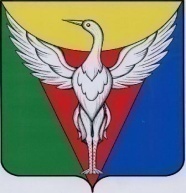 АДМИНИСТРАЦИЯ ПОДОВИННОГО СЕЛЬСКОГО ПОСЕЛЕНИЯОКТЯБРЬСКОГО МУНИЦИПАЛЬНОГО РАЙОНАЧЕЛЯБИНСКОЙ ОБЛАСТИПОСТАНОВЛЕНИЕ  от 15.03.2022 г.  №20  Об утверждении муниципальнойпрограммы  Подовинногосельского поселения« Организация  системы обращения с отходами,в том числе с твердыми коммунальными отходами,на территории Подовинного сельского поселения» В целях обеспечения устойчивого экологического развития  Подовинного сельского поселения в области обращения с отходами производства и потребления, охраны окружающей среды и природопользования, в соответствии со статьей 14 Федерального закона от 06.10.2003 № 131-ФЗ "Об общих принципах организации местного самоуправления в Российской Федерации", руководствуясь законодательством Челябинской области, Уставом Подовинного сельского поселения,ПОСТАНОВЛЯЮ:1.Утвердить муниципальную программу «Организация  системы обращения с отходами, в том числе с  твердыми коммунальными отходами, на территории  Подовинного сельского поселения » 2.Настоящее постановление вступает в силу со дня подписания и распространяет правоотношения, возникшие с 01.01.2022 года, и подлежит размещению на официальном сайте администрации3.Контроль исполнения настоящего постановления оставляю за собой. Глава Подовинного сельского поселения                                      Н.С.ШмидтУтвержденпостановлением АдминистрацииПодовинного сельского поселения Октябрьского муниципального района от15. 03.2022 г. № 20ПАСПОРТмуниципальной программы Подовинного сельского поселения «Организация системы обращения с отходами, в том числе с том числе с твердыми коммунальными отходами, на территории Подовинного сельского поселения»1.      Приоритеты и цели муниципальной политики, включая характеристику текущего состояния сферы реализации муниципальной программыУказом Президента Российской Федерации от 19 апреля 2017 года № 176 «О Стратегии экологической безопасности Российской Федерации на период до 2025 года» повышение уровня утилизации отходов производства и потребления и ликвидация накопленного вреда окружающей среде отнесены к основным задачам в сфере обеспечения экологической безопасности.Твердые коммунальные отходы образованные на территории района в 100 % соотношении размещается на санкционированных  свалках расположенных на территории сельских поселений.  В рамках программы планируется обеспечить условия для реализации, и реализацию основных положений  Территориальной схемы обращения с отходами, в том числе твердыми коммунальными отходами, Челябинской области, утвержденной приказом Минэкологии от 24.12.2018 г. № 1562 «Об утверждении территориальной схемы обращения в области обращения с отходами производства и потребления, в том числе с твердыми коммунальными отходами, Челябинской области и признании утратившими силу приказов Министерства экологии Челябинской области  от 22.09.2016 г. № 844, от 18.06.2018 г. № 741» (далее именуется – ТСО), что позволит обеспечить снижение объема накопления отходов на территории Подовинного сельского поселения. 2. ОСНОВНАЯ ЦЕЛЬ (ОСНОВНЫЕ ЦЕЛИ) И ЗАДАЧИ МУНИЦИПАЛЬНОЙ ПРОГРАММЫПрограмма направлена на достижение следующей цели:-уровень обеспеченности муниципального образования контейнерным сбором ТКО – 100%;-уровень обустройства контейнерных площадок (доля оборудованных контейнерных площадок для накопления ТКО к общему числу контейнерных площадок организованных на территории МО – 80,0 % 3. СИСТЕМА МЕРОПРИЯТИЙ МУНИЦИПАЛЬНОЙ ПРОГРАММЫ(в тыс. рублях)4. Организация управления  и механизм  выполнения мероприятий   муниципальной программы4.1. Администрация  Подовинного   сельского поселения   несет ответственность за выполнение Программы, рациональное использование выделяемых бюджетных средств, издает нормативные акты, направленные на выполнение соответствующих программных мероприятий.4.2. Общий контроль над реализацией Программы и контроль текущих мероприятий Программы осуществляет глава  Подовинного   сельского поселения.5. Ожидаемые результаты  реализации  муниципальной программы и их обоснование5.1. В результате выполнения намеченных мероприятий Программы предполагается улучшение санитарного состояния сельского поселения; повышение экологической культуры и степени вовлеченности населения в сферу безопасного обращения ТКОЦелевые показатели ( индикаторы) муниципальной программы6. Финансово-экономическое обоснование  муниципальной программыобъем бюджетных ассигнований Подовинного сельского поселения    на    реализацию    муниципальной     программы в 2022-2024 годах составляет 148,5 тыс. рублей, в том числе      - 2022г. –   49,5 тыс. руб., - 2023г. –    49,5 тыс. руб.,- 2024г. –     49,5 тыс. руб.В результате выполнения намеченных мероприятий Программы предполагается улучшение санитарного состояния сельского поселения; повышение экологической культуры и степени вовлеченности населения в сферу безопасного обращения ТКО.Ответственный исполнитель муниципальной программыАдминистрация Подовинного сельского поселенияСоисполнители муниципальной программы                                                   отсутствуютПодпрограммы муниципальной программыотсутствуютПроекты муниципальной программыотсутствуютОсновная цель         ( основные цели) муниципальной программы-снижение негативного воздействия отходов на окружающую средуОсновные задачи муниципальной программы-развитие системы эффективного обращения с отходами производства и потребления;-организация работ по ликвидации (снижению) накопленного вреда окружающей средеЦелевые показатели (индикаторы) конечного результата ( показатели проекта)-уровень обеспеченности муниципального образования контейнерным сбором ТКО;-уровень обустройства контейнерных площадок (доля оборудованных контейнерных площадок для накопления ТКО к общему числу контейнерных площадок организованных на территории МОСроки и этапы реализации муниципальной программымуниципальная программа реализуется с 01.01.2022 года по 31.12.2024 годаОбъемы бюджетных ассигнований муниципальной программыобъем бюджетных ассигнований Подовинного сельского поселения    на    реализацию    муниципальной     программы в 2022-2024 годах составляет 148,5 тыс. рублей, в том числе      - 2022г. –   49,5 тыс. руб., - 2023г. –    49,5 тыс. руб.,- 2024г. –     49,5 тыс. руб.Ожидаемые результаты реализации муниципальной программыв результате реализации программы в 2022 году планируется  улучшение санитарного состояния поселения; повышение экологической культуры и степени вовлеченности населения в сферу безопасного обращения ТКО;№ п.п.Наименование мероприятияОтветственный исполнитель, соисполнительСрок реализацииИсточник финансированияОбъем финансирования по годам реализации муниципальной программы, тыс рублейОбъем финансирования по годам реализации муниципальной программы, тыс рублейОбъем финансирования по годам реализации муниципальной программы, тыс рублейОбъем финансирования по годам реализации муниципальной программы, тыс рублей№ п.п.Наименование мероприятияОтветственный исполнитель, соисполнительСрок реализацииИсточник финансированияВсего2022202320243.1.Организационное обеспечение реализации Программы.Администрация  Подовинного сельского поселения2022-2024За счет средств Подовинного сельского поселения00003.1.1.	Снижение негативного воздействия отходов на окружающую средуАдминистрация  Подовинного сельского поселения2022-2024За счет средств Подовинного сельского поселения00003.1.2.	Развитие системы эффективного обращения с отходами производства и потребленияАдминистрация  Подовинного сельского поселения2022-2024За счет средств Подовинного сельского поселения00003.2.Организация работ по ликвидации( снижению) накопленного вреда окружающей средеАдминистрация  Подовинного сельского поселения2022-2024За счет средств Подовинного сельского поселения00003.2.1. 	Благоустройства контейнерными площадкамиАдминистрация  Подовинного сельского поселения2022-2024За счет средств Подовинного сельского поселения148,549,549,549,53.2.2. 	Улучшение санитарного состояния сельского поселенияАдминистрация  Подовинного сельского поселения2022-2024За счет средств Подовинного сельского поселения00003.2.3. 	Повышение экологической культуры населенияАдминистрация  Подовинного сельского поселения2022-2024За счет средств Подовинного сельского поселения00003.2.4. 	Степень вовлеченности населения в сферу безопасного обращения с ТКОАдминистрация  Подовинного сельского поселения2022-2024За счет средств Подовинного сельского поселения0000№ п.п.Наименование целевого показателяЕдиница измеренияЗначения целевых показателей ( индикаторов) по годам реализации муниципальной программыЗначения целевых показателей ( индикаторов) по годам реализации муниципальной программыЗначения целевых показателей ( индикаторов) по годам реализации муниципальной программыЗначения целевых показателей ( индикаторов) по годам реализации муниципальной программыЗначения целевых показателей ( индикаторов) по годам реализации муниципальной программыЗначения целевых показателей ( индикаторов) по годам реализации муниципальной программыЗначения целевых показателей ( индикаторов) по годам реализации муниципальной программыОтчетный год 2021 20222023202320242024За период реализации муниципальной программы1Уровень обеспеченности муниципального образования контейнерным сбором ТКО; уровень обустройства контейнерных площадоктыс. руб.371,2549,549,549,549,549,5148,5Муниципальная программа ( показатели конечного результата, показатели проекта)Муниципальная программа ( показатели конечного результата, показатели проекта)Муниципальная программа ( показатели конечного результата, показатели проекта)Муниципальная программа ( показатели конечного результата, показатели проекта)Муниципальная программа ( показатели конечного результата, показатели проекта)Муниципальная программа ( показатели конечного результата, показатели проекта)Муниципальная программа ( показатели конечного результата, показатели проекта)Муниципальная программа ( показатели конечного результата, показатели проекта)Муниципальная программа ( показатели конечного результата, показатели проекта)Муниципальная программа ( показатели конечного результата, показатели проекта)Задача  муниципальной программы1Развитие системы эффективного обращения с отходами производства и потребления2Организация работ по ликвидации         ( снижению) накопленного вреда окружающей среде3Повышение уровня утилизации отходов производства и потребления и ликвидация накопленного вреда окружающей среде4Снижение объема накопления отходов на территории Подовинного сельского поселения